Διαδικτυακή εκδήλωση ενημέρωσης26 Μαΐου 202312:00-14:00«Ο Ευρωπαϊκός χρηματοδοτικός μηχανισμός EU City Facility»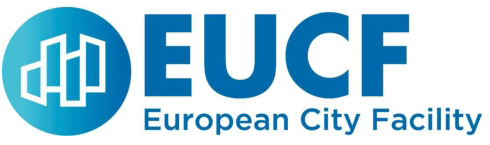 Σας προσκαλούμε στην διαδικτυακή ενημερωτική εκδήλωση για τον ευρωπαϊκό χρηματοδοτικό μηχανισμό EU City Facility (EUCF), που θα διεξαχθεί την Παρασκευή 26 Μαΐου, από τις 12:00 έως τις 14:00.Η εκδήλωση αποσκοπεί στην ενημέρωση των εκπροσώπων των Δήμων για τις χρηματοδοτικές ευκαιρίες που παρέχει το EUCF για την ενεργειακή μετάβαση. Οι συμμετέχοντες θα ενημερωθούν για τους στόχους, τη διαδικασία υποβολής αιτήσεων και τα κριτήρια αξιολόγησης της 5ης πρόσκλησης του EUCF, ενώ θα έχουν επίσης την ευκαιρία να εκφράσουν ερωτήματα και να διατυπώσουν τυχόν απορίες. Η εκδήλωση θα πραγματοποιηθεί στην ελληνική γλώσσα.Για να δηλώσετε συμμετοχή, παρακαλούμε να ακολουθήσετε τον σύνδεσμο: [Σύνδεσμος συμμετοχής εκδήλωσης]To EUCF σχεδιάζει να παρέχει συνολικά 209 νέες χρηματοδοτήσεις ύψους € 60.000,00 σε ευρωπαϊκούς Δήμους κατά τα επόμενα χρόνια, με σκοπό την ανάπτυξη επενδυτικών σχεδίων για έργα καθαρής ενέργειας και ενεργειακής αποδοτικότητας. Η πρόσκληση υποβολής αιτήσεων έχει ξεκινήσει από τις 28 Απριλίου 2023 και λήγει στις 30 Ιουνίου 2023, ενώ προβλέπονται δύο ακόμη γύροι αιτήσεων τα επόμενα χρόνια. Οι ωφελούμενοι από τον Ευρωπαϊκό Μηχανισμό Πόλεων θα χρησιμοποιήσουν την χρηματοδότηση για τη δημιουργία ολοκληρωμένων επενδυτικών σχεδίων.Στην Ελλάδα, το Ενεργειακό και Περιβαλλοντικό Γραφείο Αιγαίου (ΕΠΕΓΑ) έχει επιλεχθεί ως ο Εθνικός Κόμβος του Ευρωπαϊκού Μηχανισμού Πόλεων και θα στηρίξει την διαδικασία προώθησης των προσκλήσεων για υποβολή αιτήσεων. Σε ευρωπαϊκό επίπεδο, το EUCF χρηματοδοτείται από το πρόγραμμα LIFE της ΕΕ και συντονίζεται από μια συνεργασία των Energy Cities, Adelphi, Climate Alliance, FEDARENE, ENVIROS, GNE Finance και ICLEI Europe. Μπορείτε να βρείτε περισσότερες πληροφορίες στον επίσημο ιστότοπο του EUCF: www.eucityfacility.eu.Η εν λόγω διαδικτυακή εκδήλωση αποτελεί ευκαιρία για τους Δήμους της χώρας μας να ενημερωθούν για τις δυνατότητες χρηματοδότησης του EUCF και τη διαδικασία υποβολής των αιτήσεων. Σας προσκαλούμε να συμμετάσχετε και να μοιραστείτε αυτήν την πληροφορία με όσους πιστεύετε ότι ενδιαφέρονται.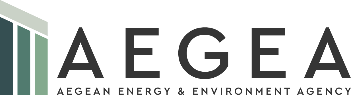 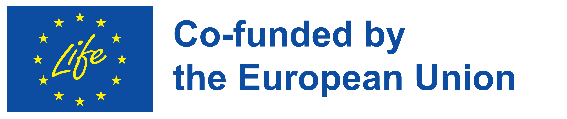 